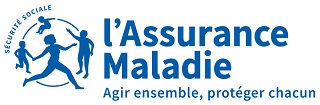 PROJET - MISE EN ŒUVRE- BILAN ESSAI ENCADRE (annexe 2 et 7)Le document est complété en lien avec l’assuré par le médecin du travail, le service prestataire à l’initiative de l’essai encadré et le tuteur.Il est communiqué :Au médecin du travail de l'entreprise d'origine et de l’entreprise d’accueil, lorsque l’Essai Encadré a lieu dans une autre entreprise que l’entreprise d’origine.Au service à l’initiative de la demande Au Service Social de l’Assurance MaladieLa mise en œuvre de l’essai encadréBilan final de l’essai encadréDate de réalisation : …../…../…..Facteurs facilitant le retour à l’emploi :…………………………………………………………………………………………………………………………………………………………….………………..…………………………………………………………………………………………………………………………………………………………………………………………………………………………………………………………………………………………………………………………………………………………………………………………………………………………………………………………………………………………………………………………………………………………………………………………………………………………………………………………………………………………………Facteurs limitant le retour à l’emploi :…………………………………………………………………………………………………………………………………………………………….………………..…………………………………………………………………………………………………………………………………………………………………………………………………………………………………………………………………………………………………………………………………………………………………………………………………………………………………………………………………………………………………………………………………………………………………………………………………………………………………………………………………………………………………Besoin d’aménagements : Techniques, précisez :Organisationnels, précisez :Humains, précisez :Formation, précisez :Autres, précisez :Suites envisagées après le bilan :……………………………………………………………………………………………………………………………………………………………………………………………………………………………………………………………………………………………………………………………………………………………………………………………………………………………………………………………………………………………………………………………………………………………………………………………………………………………………………………………………………………………………………………………………………………………………………………………………………………………………………………………………………………Assuré Entreprise d’accueil de l’essai encadréNom du Salarié :       Prénom :                   Adresse :                  Tel :   Mail : N° de Sécurité sociale :      Entreprise d’origine :Poste de travail occupé avant l’arrêt : DENOMINATION SOCIALE :				Adresse :Tel :Mail : Siret :			Activité :Nom et prénom du responsable :Nom et prénom de l’interlocuteur (si différent) :Nom, prénom et fonction du tuteur dans l’entreprise : Médecin du travailMédecin du travailNom du service :Nom du médecin du travail : Adresse :Tel :                                                                  Adresse mail :Nom du service :Nom du médecin du travail : Adresse :Tel :                                                                  Adresse mail :Intervention d’un opérateur externe   OUI		 NON	Intervention d’un opérateur externe   OUI		 NON	Si oui, précisez :Nom de la structure :Nom / prénom du référent :Adresse :Tel :                                                                  Adresse mail :Si oui, précisez :Nom de la structure :Nom / prénom du référent :Adresse :Tel :                                                                  Adresse mail :Service Social de l’Assurance MaladieService Social de l’Assurance MaladieNom et prénom de l’Assistant du Service Social qui assure le suivi de l’assuré :Tel :Mail :Nom et prénom de l’Assistant du Service Social qui assure le suivi de l’assuré :Tel :Mail :L’essai a lieu :L’essai a lieu : Dans l’entreprise d’origine du salariéAu même poste A un autre poste (précisez) :		 Dans une autre entreprise (précisez le poste) : Objectifs de l’essai :………………………………………………………………………………..…………………………………………………………………………………………………………………………………………………………………………………………………………………………………………………………………………………………………………………………………………………………………………………………………………………………………………………………………………………………………………………………………………………………………………………………………Date de début :Date de fin :Durée (en nbre de demi-journées):            Eléments à évaluer au cours de l’essai encadré :                                 			Capacité à exécuter certaines tachesCapacités à s’adapter aux contraintes du poste (rythme, ambiance, …)Adéquation des aménagements proposés. Lesquels : ……………………………………………………………………………………………………………………………………………………Besoin d’aménagement complémentaireBesoin de formation éventuelAutre, précisez :Accord de l’assuré :  J’accepte de bénéficier du dispositif Essai Encadré, et à ce titre, donne mon accord sur le traitement par l’Assurance Maladie de mes données personnelles nécessaires à l’examen et à la mise en place du dispositif.En cas d’essai encadré dans une autre entreprise, je précise si je suis d’accord pour que mon employeur soit informé de mon entrée dans le parcours : 			 OUI		 NONSignature de l’assuré : Accord du médecin du travail :Avis favorable sur la mise en œuvre d’un essai encadré : 	 OUI		 NON	Tâches exécutéesObservations